                                                                                 Månedsplan Desember                                                                    JulUkeMandagTirsdag OnsdagTorsdagFredag48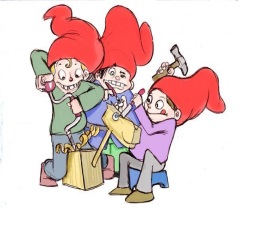 1. Adventsstund – 1 lysRød/ Blå: Lage julekortGrønn: Lage julekortOrange: JuleverkstedNissemarsj i barnehagen med foresatte kl. 17.002.Adventsstund – 1 lysKulturskolen for barna f.2017,2018 og 2019 kl. 09.00 – 09.45Rød/ Blå: Lage julegave/verkstedGrønn: Lage julegave/verkstedOrange: Julesamling med eventyrUkas smak: foreldrebidrag495.Adventsstund – 2 lysRød/ Blå: Vi baker pepperkaker og serina kakerGrønn: Adventssamling/lage julegaveOrange: Sansekasse/ julegleder6.Adventsstund – 2 lysRød/ Blå: Film - juleevangelietGrønn: Vi baker pepperkaker og serina kakerOrange: Vi baker pepperkaker og serina kaker7.Adventsstund – 2 lysRød/ Blå: Lage julegave/verkstedGrønn: Tur for å poste julekortOrange: Juleverksted8.Adventsstund – 2 lysRød/ Blå: Tur for å se på julegatene i byenGrønn: Adventssamling/ lage julegaveOrange: Julesamling med eventyr9.Adventsstund – 2 lysKulturskolen for barna f.2017,2018 og 2019 kl. 09.00 – 09.45Rød/ Blå: Lage julegave/verkstedBok: Den vesle gutten og julenissetogetGrønn: lage julegaveOrange: Tur for å se på julegatene i byen5012.Adventsstund – 3 lysRød/ Blå: bake bollerGrønn: bake bollerOrange: Sansekasse/ julegleder13.Adventsstund – 3 lys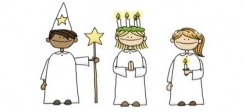 Feiring av LuciaRød og blå gruppe går Lucia på Larvik Sykehus kl.09.0014.Adventsstund – 3 lys Rød/ Blå: Julespill i Larvik kirke kl. 09.45Grønn: Tur for å se på julegatene i byenOrange: Juleverksted15.Adventsstund – 3 lysRød/ Blå: Tur på kino for å se Teddybjørns jul kl. 13.00 (varer 1t.18 min.)Grønn: Adventssamling/ lage julegaveOrange: Julesamling med eventyr16.Adventsstund – 3 lysKulturskolen for barna f.2017,2018 og 2019 kl. 09.00 – 09.45Rød/ Blå: Lage julegave/verkstedBok: Den vesle gutten og julenissetogetGrønn: Lage julegaveOrange: Utedag - vi går rundt juletreet5119.Adventsstund – 4 lysVi har nissefest, de som vil kan kle seg i rødt denne dagen.Vi spiser grøt, synger på låven sitter nissen og koser oss. Kanskje kommer nissen  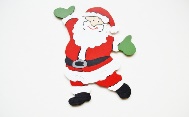 20.Adventsstund – 4 lysRød/ Blå: Film - juleevangelietGrønn: Adventssamling/ lage julegaveOrange: Sansekasse/ julegleder21.Adventsstund – 4 lysRød/ Blå: førjulskosGrønn: AdventssamlingOrange: Musikk, dans og bevegelse - julemusikk22.Adventsstund – 4 lysRød/ Blå: førjulskosGrønn: AdventssamlingOrange: Førjulskos med sang og musikk23.Adventsstund – 4 lysRød/ Blå: førjulskosGrønn: AdventssamlingOrange: Julesamling med eventyr5226. Romjulskos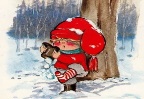 27.Romjulskos28.Romjulskos29.Romjulskos30.Romjulskos